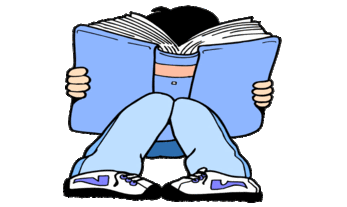 YEAR 2 HOME LEARNING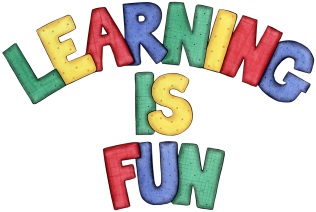 YEAR 2 HOME LEARNINGDate SetFriday 4th December 2015Date DueFriday 11th December 2015 MathleticsWe would like the children to complete the missing number and sort the shapes activities on their Mathletics profile. For example they will be given missing number sentences involving addition and subtraction where they need to identify what the missing number is. They will also be given different shapes that they need to sort into different categories e.g. put all the circles in the hoop.     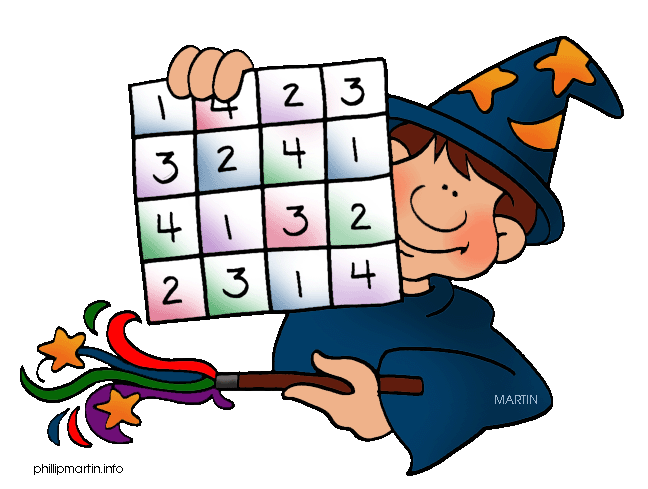 SpellodromeWritingWe would like the children to learn words that end with ‘y’ such as try, cry, fly, reply, July etc. The children will also be completing an activity where they need to identify thecorrect homophones to complete a variety of sentences. For example I want to go to the park. ReadingRecommended daily reading time:KS1 15-20 minutes KS2 40 minutesGreekPlease go to Greek Class Blog for Greek Home LearningGreek Class - St Cyprian's Greek Orthodox Primary Academy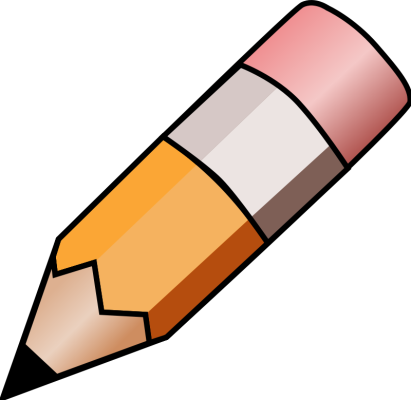 